桃園律師公會　函地址：桃園市桃園區中正路1221號4樓聯絡方式：03-3566301傳真電話：03-3566302E-mail：sec.tybar@gmail.com受文者：全體會員 發文日期：中華民國110年01月11日 發文字號：桃律和院字第011102號速別：密等及解密條件或保密期限： 附件：主旨：惠知本會位於臺灣桃園地方法院法治路院區及仁愛路院區律師休息室停止服務及本會位於臺灣桃園地方法院新院律師休息室提供服務等時程乙事，請查照。說明：緣臺灣桃園地方法院（下稱桃院）即將搬遷至新建辦公廳舍（桃園市桃園區正光路888號），除「中壢簡易庭」仍維持於中壢院區（桃園市中壢區中華路2段388號）辦公外，各院區預計搬遷時程為1.民事執行處及提存所、桃園簡易庭院區之各庭、科、室（即桃院第二辦公大樓）預計於民國（下同）110年1月23、24日；2.法治路院區（含刑事庭及行政科室）、中壢簡易庭院區之少年法庭、家事法庭及調查保護室預計於110年1月30、31日搬遷至新院區。本公會為配合法院搬遷，法治路院區及仁愛路院區之休息室皆將自110年1月25日起停止各項服務（含律師袍借用），進行打包及搬遷，於同年月28日起於新院區律師休息室開始提供會員服務（電話號碼維持03-3326062不變）。桃院搬遷後，本會於新院區2樓之休息室設有會務人員、提供會員影印（傳真）機、公用電腦、飲水機、咖啡機、報紙及零食等服務，本會會員請使用本會之新式會員證刷卡進入，若尚未更換新式會員證會員，請儘速辦理更換；跨區執業律師若有需求，請另洽本會辦理。桃院於新院區1樓亦設有律師休息室，本會於110年1月25日起設置飲水機，若無使用2樓休息室服務需求之律師同道，亦可利用1樓律師休息室。謹請會員留意，俾利執行職務。正本：全體會員副本：全國律師聯合會、各地律師公會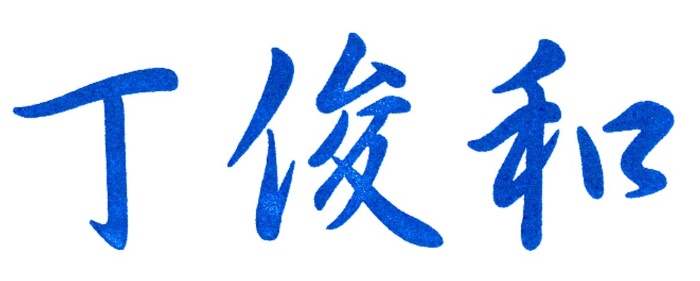              理事長  